§5-318.  Removal of guardian for adult; appointment of successor1.  Removal; successor.  The court may remove a guardian for an adult for failure to perform the guardian's duties or for other good cause and appoint a successor guardian to assume the duties of guardian.[PL 2017, c. 402, Pt. A, §2 (NEW); PL 2019, c. 417, Pt. B, §14 (AFF).]2.  Hearing.  The court shall conduct a hearing to determine whether to remove a guardian for an adult and appoint a successor on:A.  Petition of the adult, the guardian or a person interested in the welfare of the adult that contains allegations that, if true, would support a reasonable belief that removal of the guardian and appointment of a successor may be appropriate, but the court may decline to hold a hearing if a petition based on the same or substantially similar facts was filed within the preceding 6 months;  [PL 2017, c. 402, Pt. A, §2 (NEW); PL 2019, c. 417, Pt. B, §14 (AFF).]B.  Communication from the adult, the guardian or a person interested in the welfare of the adult that supports a reasonable belief that removal of the guardian and appointment of a successor may be appropriate; or  [PL 2017, c. 402, Pt. A, §2 (NEW); PL 2019, c. 417, Pt. B, §14 (AFF).]C.  Determination by the court that a hearing would be in the best interest of the adult.  [PL 2017, c. 402, Pt. A, §2 (NEW); PL 2019, c. 417, Pt. B, §14 (AFF).][PL 2017, c. 402, Pt. A, §2 (NEW); PL 2019, c. 417, Pt. B, §14 (AFF).]3.  Notice.  Notice of a petition under subsection 2, paragraph A must be given to the adult subject to guardianship, the guardian and such other persons as the court determines.[PL 2017, c. 402, Pt. A, §2 (NEW); PL 2019, c. 417, Pt. B, §14 (AFF).]4.  Attorney for the adult.  An adult subject to guardianship who seeks to remove the guardian and have a successor appointed has a right to choose an attorney to represent the adult.  If the adult subject to guardianship is not represented by an attorney, the court shall appoint an attorney under the same conditions as in section 5‑305.  The court shall award reasonable attorney's fees to the attorney for the adult as provided in section 5‑119.[PL 2017, c. 402, Pt. A, §2 (NEW); PL 2019, c. 417, Pt. B, §14 (AFF).]5.  Procedure to select successor.  In selecting a successor guardian of an adult subject to guardianship, the court shall follow the procedures under section 5‑309.[PL 2017, c. 402, Pt. A, §2 (NEW); PL 2019, c. 417, Pt. B, §14 (AFF).]6.  Notice of appointment of successor.  Not later than 30 days after appointing a successor guardian, the court shall give notice of the appointment to the adult subject to guardianship and all persons entitled to the notice under section 5‑310, subsection 5 or a subsequent order.[PL 2017, c. 402, Pt. A, §2 (NEW); PL 2019, c. 417, Pt. B, §14 (AFF).]SECTION HISTORYPL 2017, c. 402, Pt. A, §2 (NEW). PL 2017, c. 402, Pt. F, §1 (AFF). PL 2019, c. 417, Pt. B, §14 (AFF). The State of Maine claims a copyright in its codified statutes. If you intend to republish this material, we require that you include the following disclaimer in your publication:All copyrights and other rights to statutory text are reserved by the State of Maine. The text included in this publication reflects changes made through the First Regular and First Special Session of the 131st Maine Legislature and is current through November 1. 2023
                    . The text is subject to change without notice. It is a version that has not been officially certified by the Secretary of State. Refer to the Maine Revised Statutes Annotated and supplements for certified text.
                The Office of the Revisor of Statutes also requests that you send us one copy of any statutory publication you may produce. Our goal is not to restrict publishing activity, but to keep track of who is publishing what, to identify any needless duplication and to preserve the State's copyright rights.PLEASE NOTE: The Revisor's Office cannot perform research for or provide legal advice or interpretation of Maine law to the public. If you need legal assistance, please contact a qualified attorney.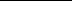 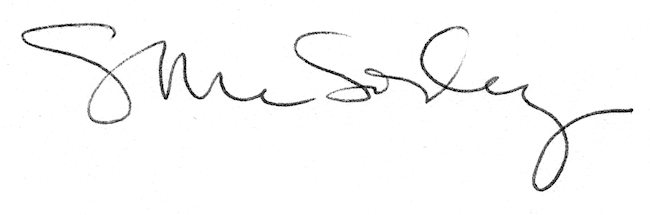 